Муниципальное бюджетное дошкольное образовательное учреждение«Ваховский детский сад «Лесная сказка»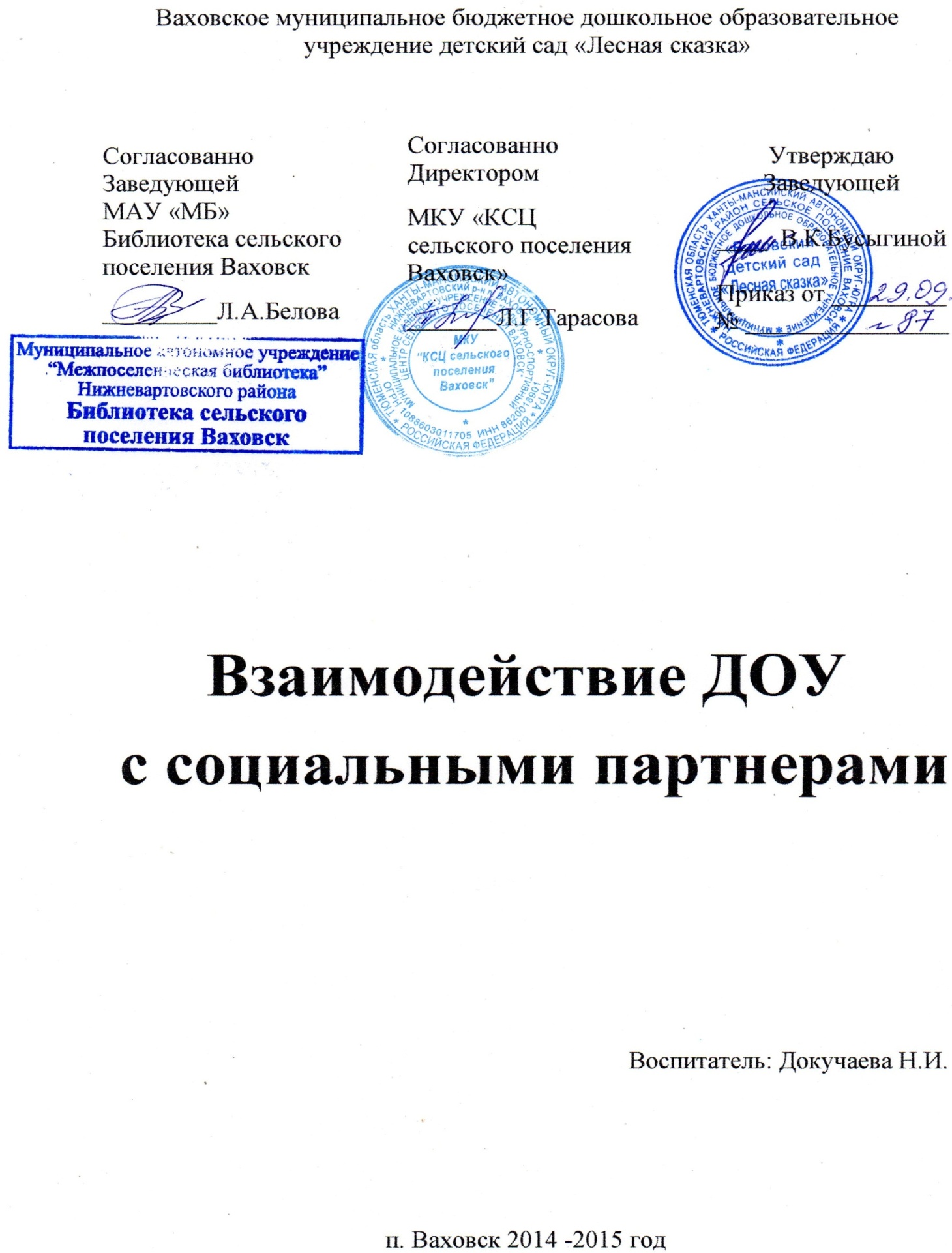 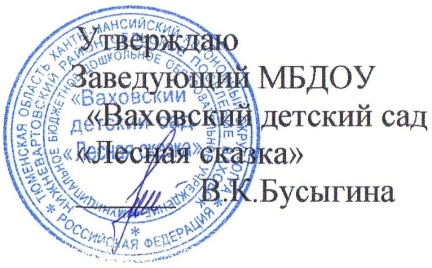 Взаимодействие ДОУ с социальными партнерами                                                                     Воспитатель: Докучаева Н.И. п. Ваховск 2017 -2018 годАктуальность	Проблема качества дошкольного образования в последние годы приобрела не только актуальный, но и значимый характер. В современных условиях реформирования образования,  ДОУ представляет собой открытую и развивающуюся систему. Основным результатом её жизнедеятельности должно стать успешное взаимодействие с социумом, осваивая которое дошкольное образовательное учреждение становится мощным средством социализации личности.									Исключительно важное место в социальном развитии ребёнка занимает дошкольное образование. «Конечно, дошкольник ещё не способен целенаправленно воспитывать себя, но внимание к себе, постепенное осознание себя и своих возможностей будут способствовать тому, что он приучится относиться внимательно к своему физическому и психическому здоровью. Осознав себя, научится видеть других людей, понимать их чувства, переживания, поступки, мысли. И став школьником, сможет более осознанно воспринимать события, явления, факты социальной действительности» (С.А. Козлова).			На дошкольное образовательное учреждение в современных условиях развития нашего общества возлагаются очень ответственные социальные задачи – воспитывать и готовить к жизни то поколение людей, труд и талант, их инициатива и творчество будут определять социально- экономический, научно-технический и нравственный прогресс российского общества нового столетия. Но, дошкольное образовательное учреждение не может решить эту задачу самостоятельно, поэтому развитие взаимодействия образовательного учреждения с другими социальными институтами является одним из ведущих условий достижения поставленной цели.						 			 В условиях модернизации образования в России одной из ключевых проблем является организация сетевого взаимодействия (социального партнерства) как условие эффективного развития детей и взрослых. Цель: Создание системы взаимосотрудничества ДОУ с  социальными институтами для обеспечения благоприятных условий всестороннего развития детей дошкольного возраста, их способностей и творческого потенциала.Задачи: Установить партнёрские отношения с сообществом для поддержания благоприятного (как для дошкольного образовательного учреждения, так и сообщества) общественного окружения;Развивать у всех участников образовательного процесса коммуникативные способности, доброжелательность к окружающим, готовность к сотрудничеству и самореализации;Формировать положительный имидж дошкольного образовательного учреждения в местном социуме. План мероприятий на 2017 – 2018  учебный год	Взаимодействия с социальными партнерамиКультурно Спортивный Центр сельского поселения,Библиотека п. Ваховска, ДШИ,Социальная защита населения, Пожарная часть п. Ваховск,Храм - Часовня «Митрополита Павла Тобольского».ФОТООТЧЕТ О ПРОДЕЛАННОЙ РАБОТЕЦентроспас - Югория в детском саду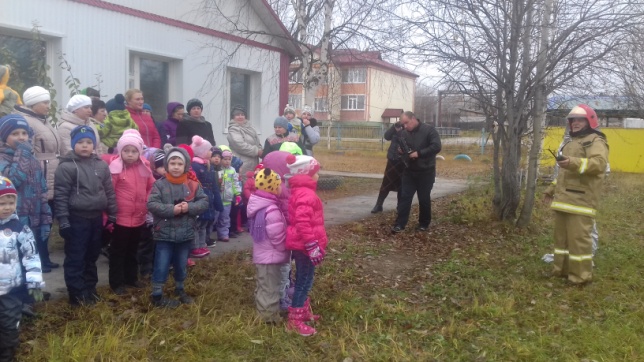 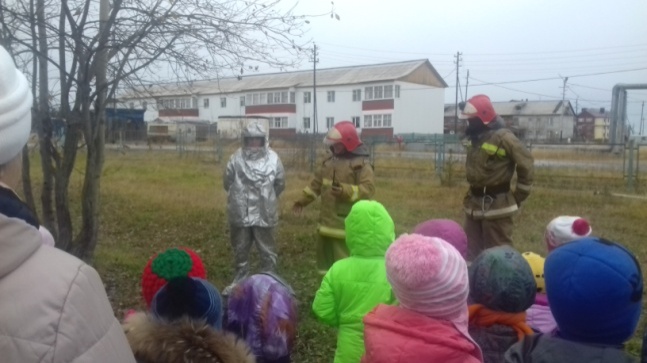 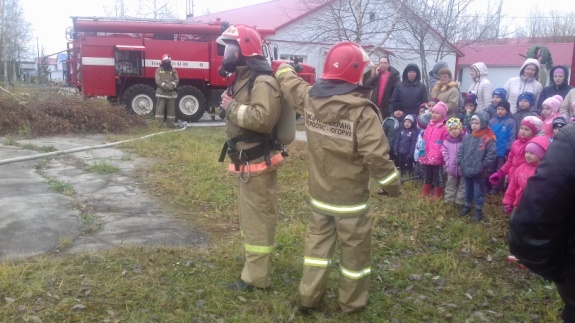 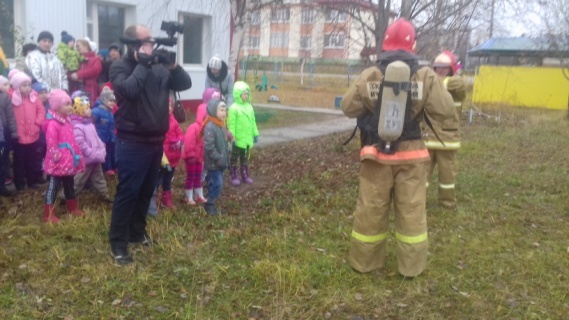 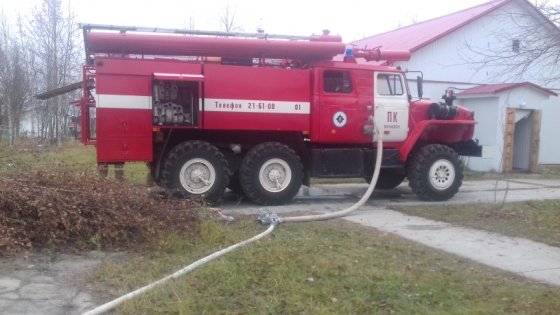 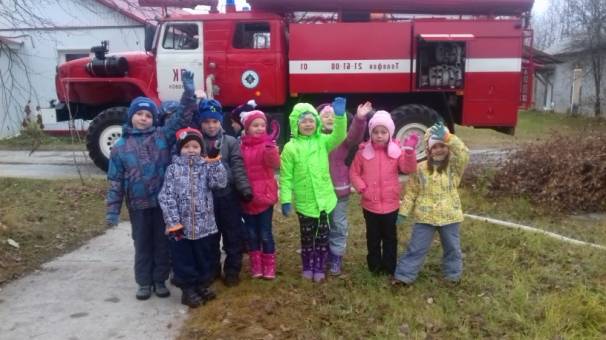 Посещение ДШИ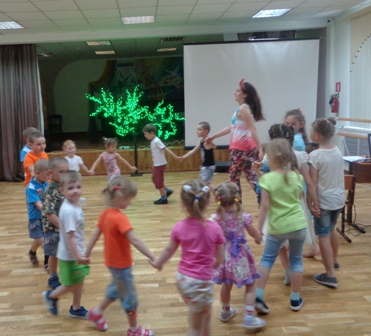 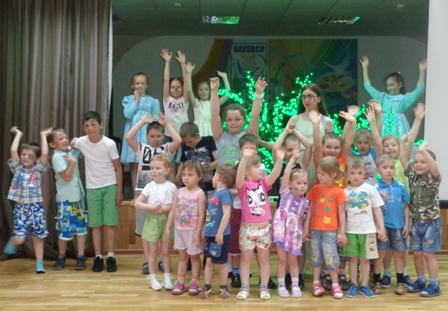 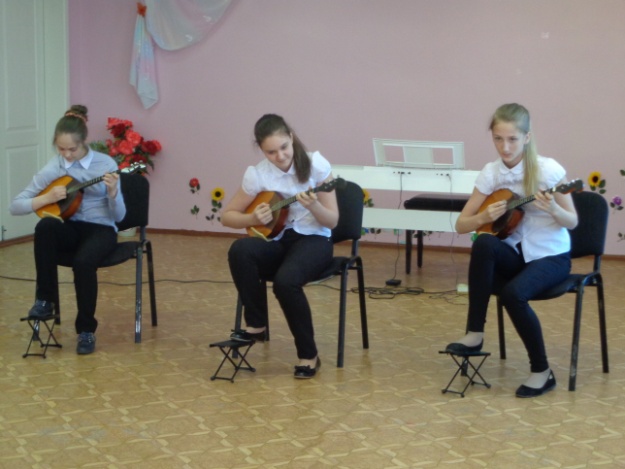 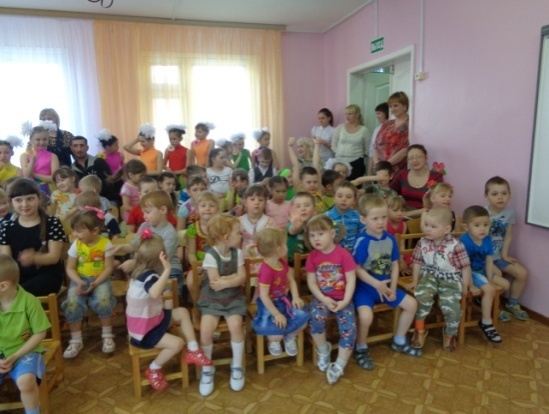 Театральная постановка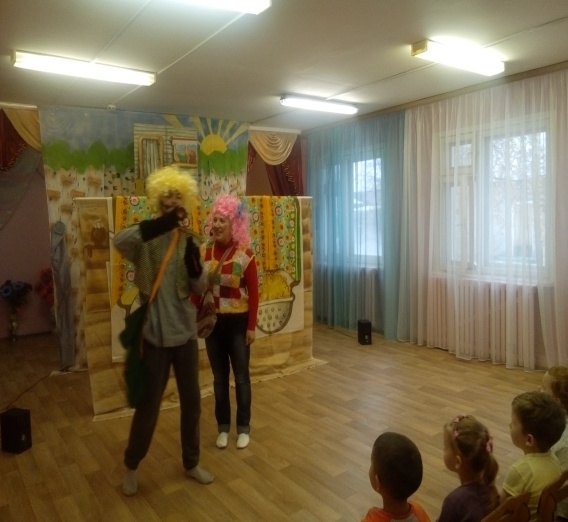 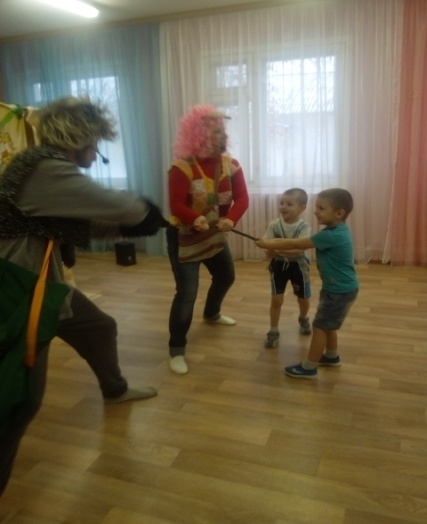 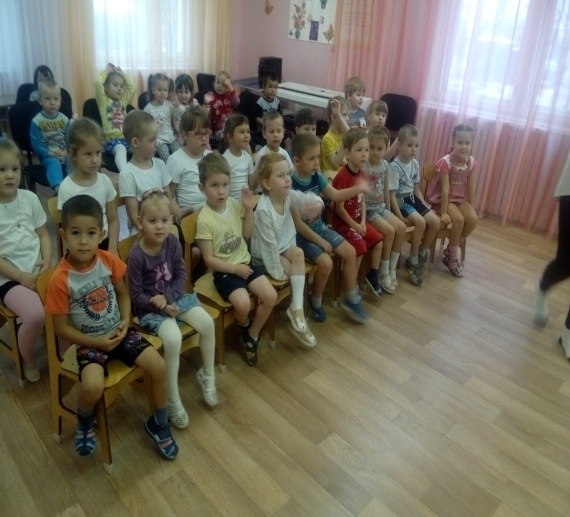 Спортивное мероприятие «Нам не страшны преграды, если мама рядом!»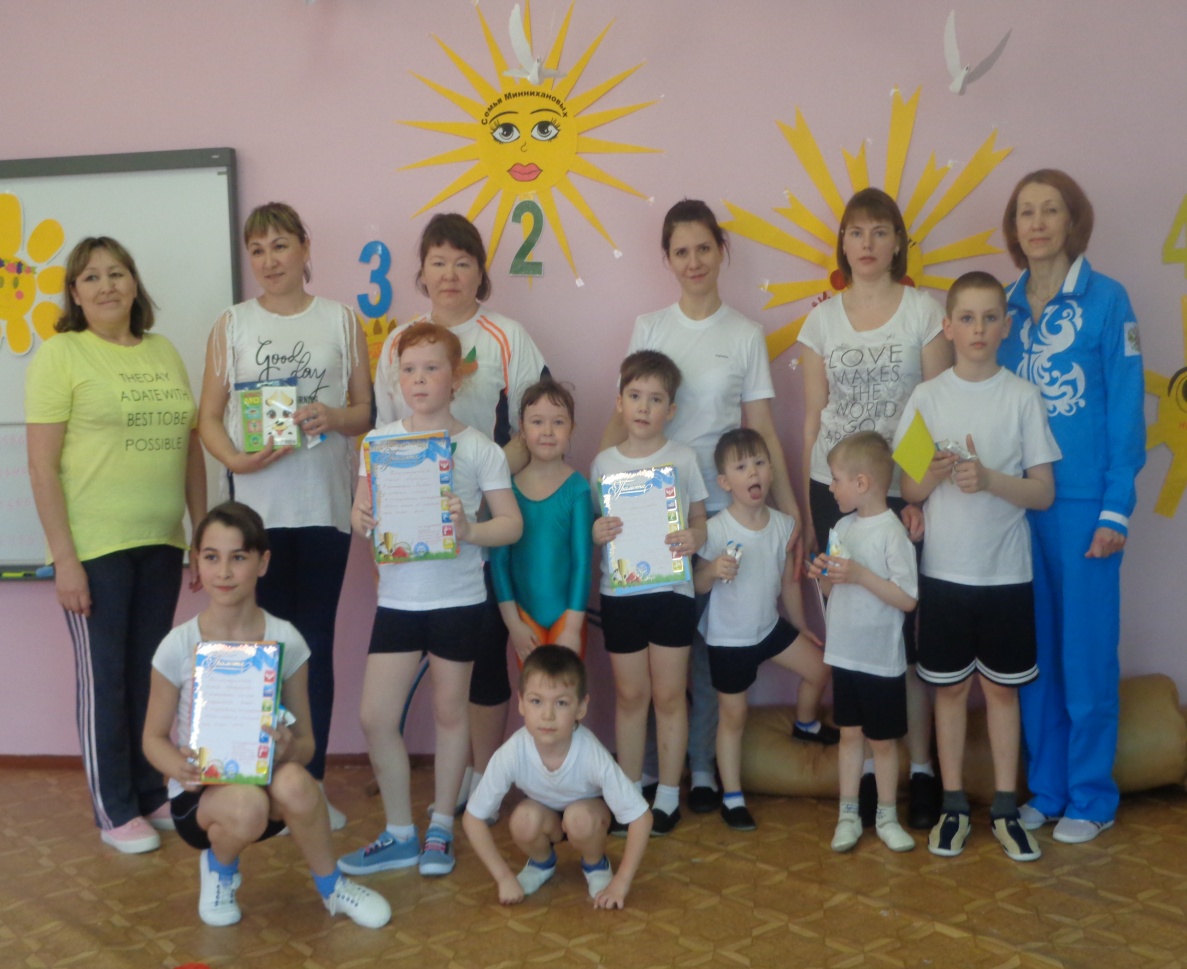 Экскурсия в библиотеку «Библиотека, книжка, я – вместе дружная семья»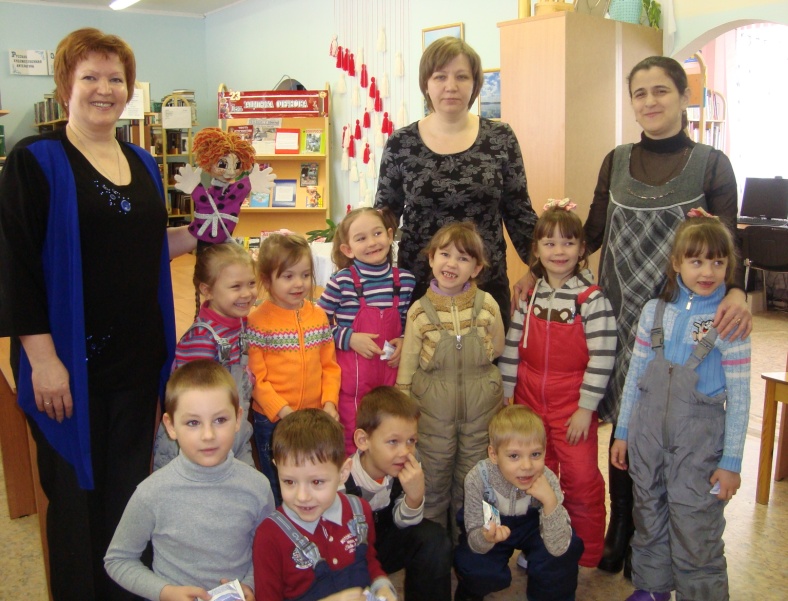 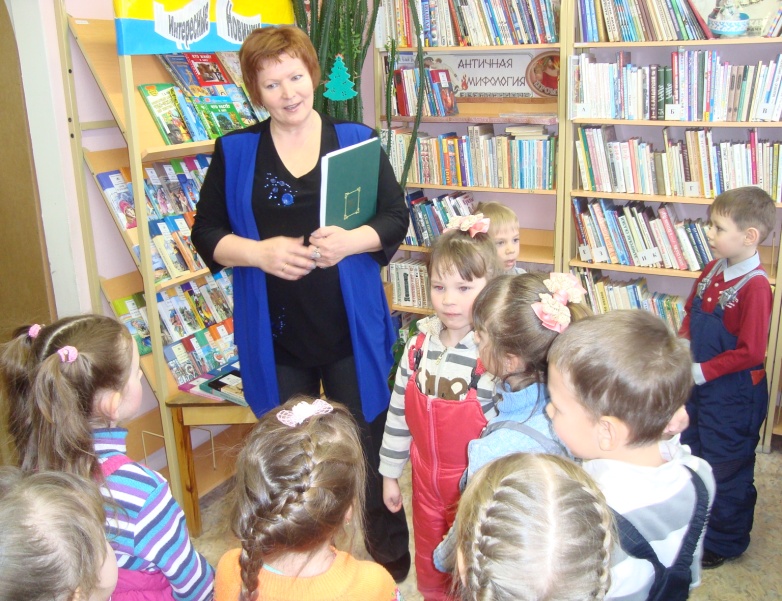 Экскурсия в пожарную часть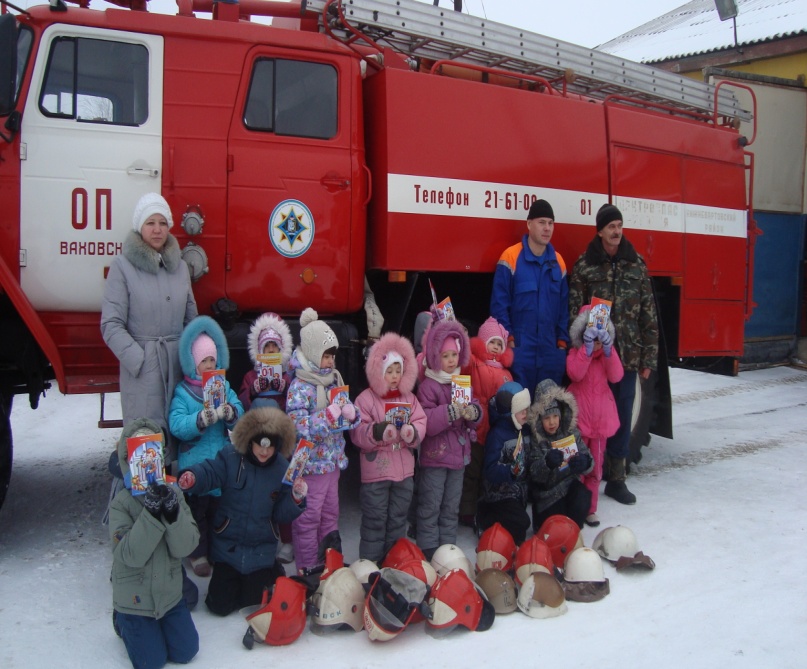 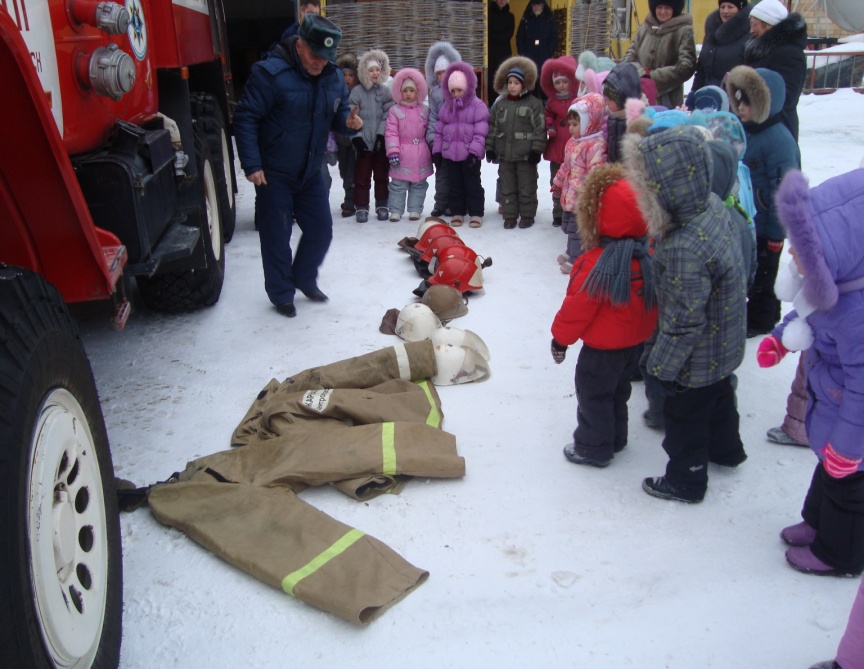 Военно - патриотическая игра «Зарница»  2017 год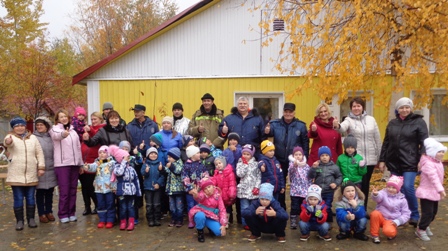 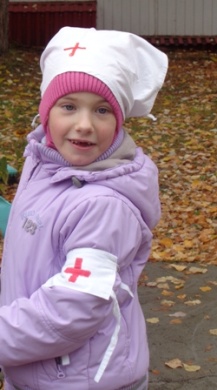 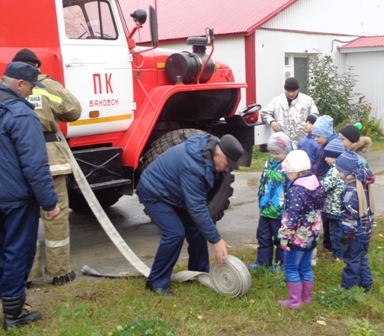 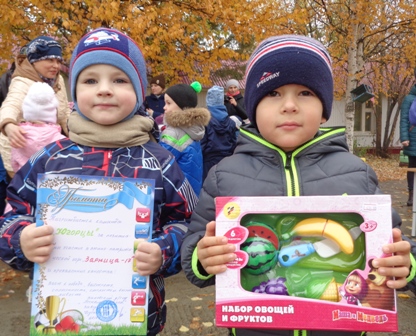 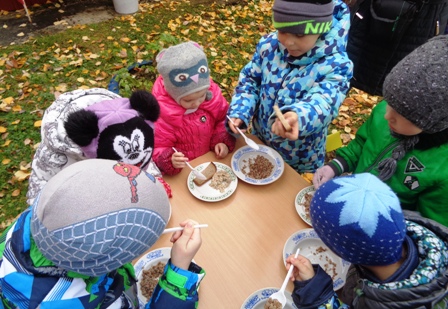 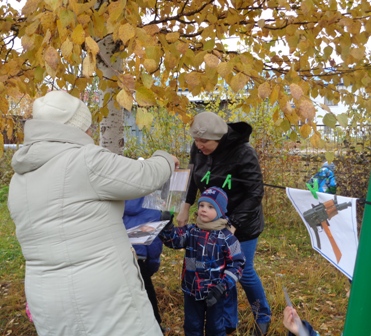 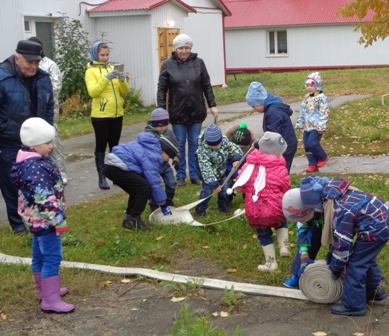 №п.\пФормы и содержаниедеятельностиСрокиОтветственные1Выставка«Что нам осень принесла»Сентябрь 2017 годаРаботники дома Культуры.Воспитатель.Родители.2Экскурсия в библиотеку «Библиотека, книжка, я – вместе дружная семья»Сентябрь 2017 годаЗаведующая библиотекой.Воспитатель.Родители.3Военно – патриотическая Игра «Зарница»Октябрь 2017 годаРуководитель физической культуры.Воспитатели.Родители.4Знакомство со сказками народов Ханты и МансиОктябрь 2017 годаЗаведующая библиотекой.Воспитатель.Родители.5Поздравительная акция ко дню Матери  (пенсионеров)Ноябрь 2017 годаРаботники социальной защитынаселения.Воспитатель.Родители.6Спортивное мероприятие «Нам не страшны преграды, если мама рядом!»Декабрь 2017 годаРаботники спортивного центра.Воспитатель.Родители.7Театральная постановка«Кошкин дом»Январь 2018 годаРаботники дома Культуры.Воспитатель.Родители.8Конкурс чтецов «О природе родного края я стихи вам, друзья прочитаю»Февраль 2018 годаЗаведующая библиотекой.Воспитатель.Родители.9Час истории«Блокада Ленинграда»Февраль 2018 годаЗаведующая библиотекой.Воспитатель.Родители.10Посещение Храма-часовни «МитрополитаПавла Тобольского»Март 2018 годаОтец Мирослав.Воспитатель.Родители.11Экскурсия в пожарную часть«Наша безопасность»Апрель2018 годаНачальник пожарной части п. Ваховск.Воспитатель.Родители.12Посещение ДШИ.Коллективная работа«Весна красна»Апрель 2018 годаПедагоги ДШИ.Воспитатель.Родители.13Акция милосердия«Душевное богатство»Май 2018 годаРаботники дома Культуры.Воспитатель.Родители.14Поздравительная акция ко Дню Победы (ветеранов, тружеников тыла и пенсионеров)Май 2018 годаРаботники социальной защиты населения. Воспитатель.Родители.15Международный день защиты детейИюнь 2018 годаРаботники дома Культуры.Воспитатель.Родители.